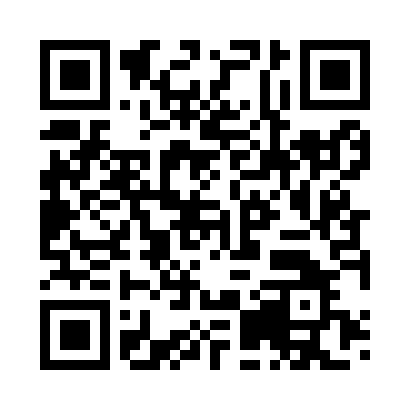 Prayer times for Isztimer, HungaryWed 1 May 2024 - Fri 31 May 2024High Latitude Method: Midnight RulePrayer Calculation Method: Muslim World LeagueAsar Calculation Method: HanafiPrayer times provided by https://www.salahtimes.comDateDayFajrSunriseDhuhrAsrMaghribIsha1Wed3:245:3012:445:477:599:572Thu3:225:2912:445:488:009:593Fri3:195:2712:445:498:0210:014Sat3:175:2612:445:498:0310:035Sun3:145:2412:445:508:0410:066Mon3:125:2312:445:518:0610:087Tue3:095:2112:445:528:0710:108Wed3:065:2012:445:538:0810:129Thu3:045:1812:445:538:1010:1510Fri3:015:1712:445:548:1110:1711Sat2:595:1612:445:558:1210:1912Sun2:565:1412:445:568:1410:2113Mon2:545:1312:445:568:1510:2414Tue2:525:1212:445:578:1610:2615Wed2:495:1112:445:588:1710:2816Thu2:475:0912:445:598:1910:3117Fri2:445:0812:445:598:2010:3318Sat2:425:0712:446:008:2110:3519Sun2:395:0612:446:018:2210:3820Mon2:375:0512:446:028:2310:4021Tue2:355:0412:446:028:2510:4222Wed2:325:0312:446:038:2610:4423Thu2:305:0212:446:048:2710:4724Fri2:285:0112:446:048:2810:4925Sat2:255:0012:446:058:2910:5126Sun2:234:5912:446:068:3010:5327Mon2:214:5812:446:068:3110:5528Tue2:194:5712:456:078:3210:5729Wed2:174:5712:456:078:3310:5930Thu2:144:5612:456:088:3411:0231Fri2:124:5512:456:098:3511:04